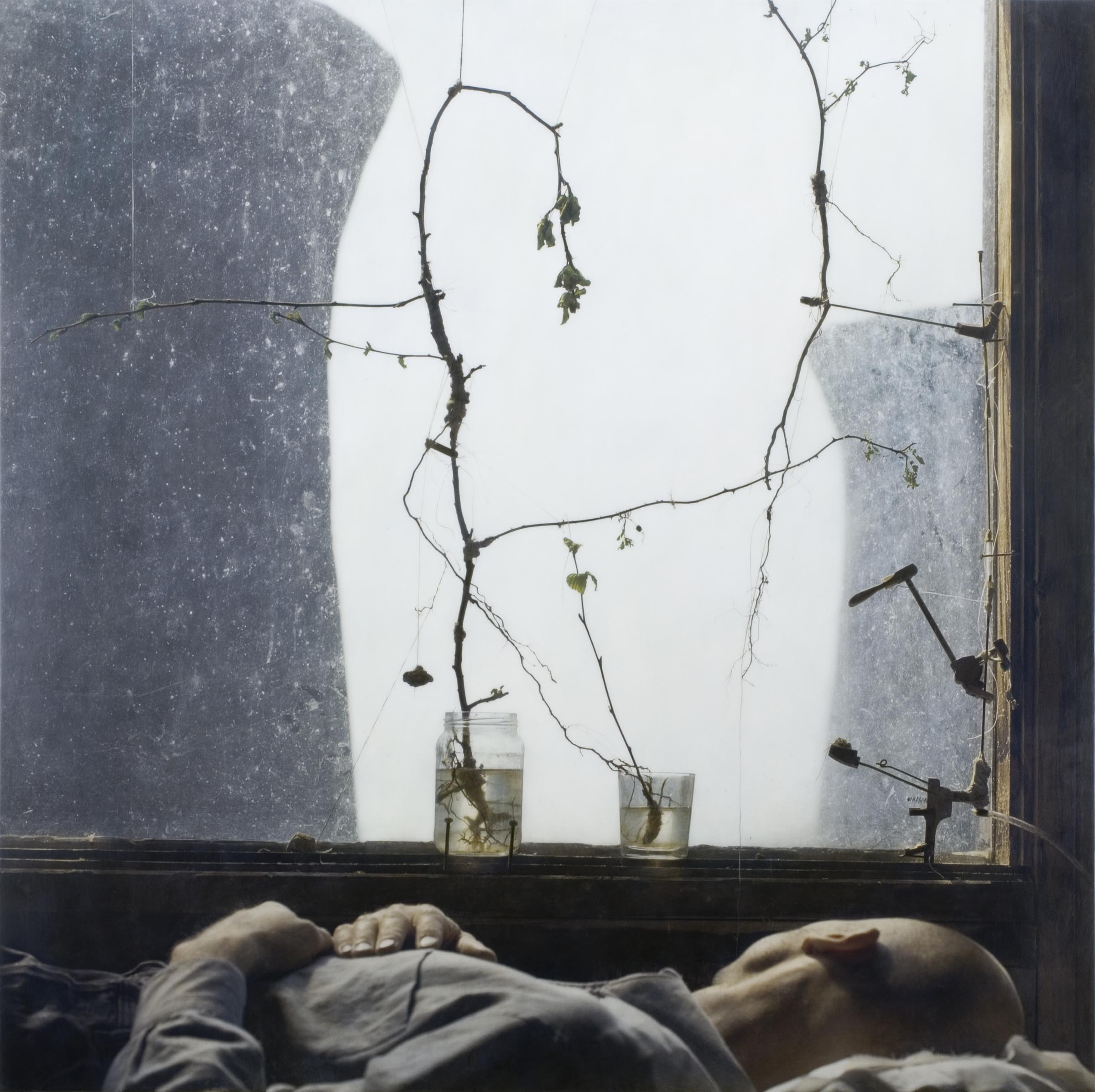 Robert and Shana ParkeHarrison (American, b. 1968 and 1964)Gray Dawn, 2006C-print on aluminum with acrylicsCollection Nerman Museum of Contemporary Art, 2007.42 Gift of Marti and Tony Oppenheimer and the Oppenheimer Brothers Foundation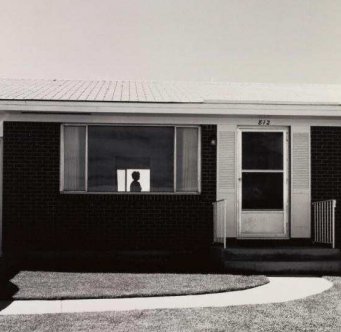 Robert Adams (American, b. 1937)Colorado Springs, Colorado, 1968gelatin silver printCollection Nerman Museum of Contemporary Art, 95.25Roy DeCarava (American, b. 1919 - d. 2009)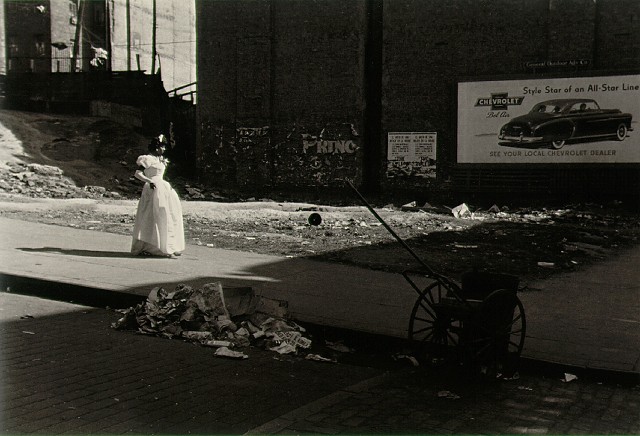 Graduation, New York, 1949, 1982gelatin silver printCollection Nerman Museum of Contemporary Art  90.3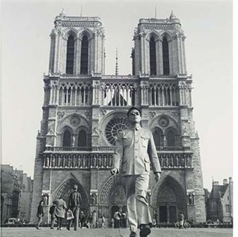 Tseng Kwong Chi (Chinese, b. 1950 - d. 1990)Paris, France (Notre Dame), 1983vintage gelatin silver printCollection Nerman Museum of Contemporary Art,  99.1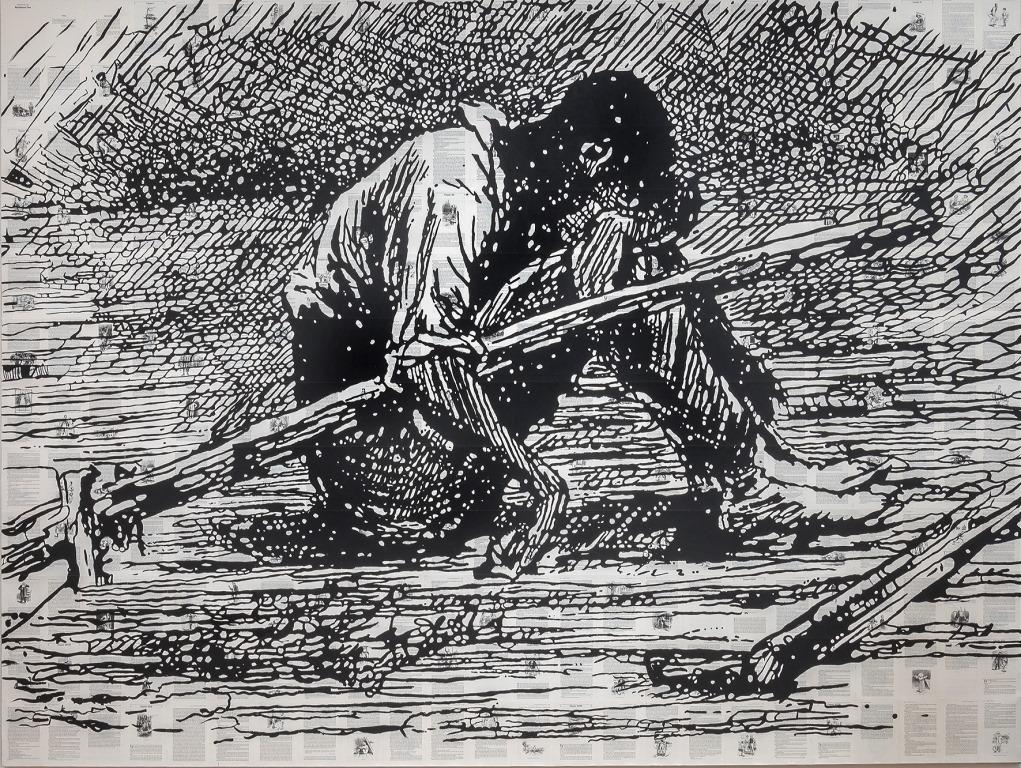 Tim Rollins (American, b. 1955 – d. 2017)The Adventures of Huckleberry Finn, 1998Mixed media on canvas
Collection Nerman Museum of Contemporary Art, 2009.76, Gift of Sari Haenisch, Kansas City, MO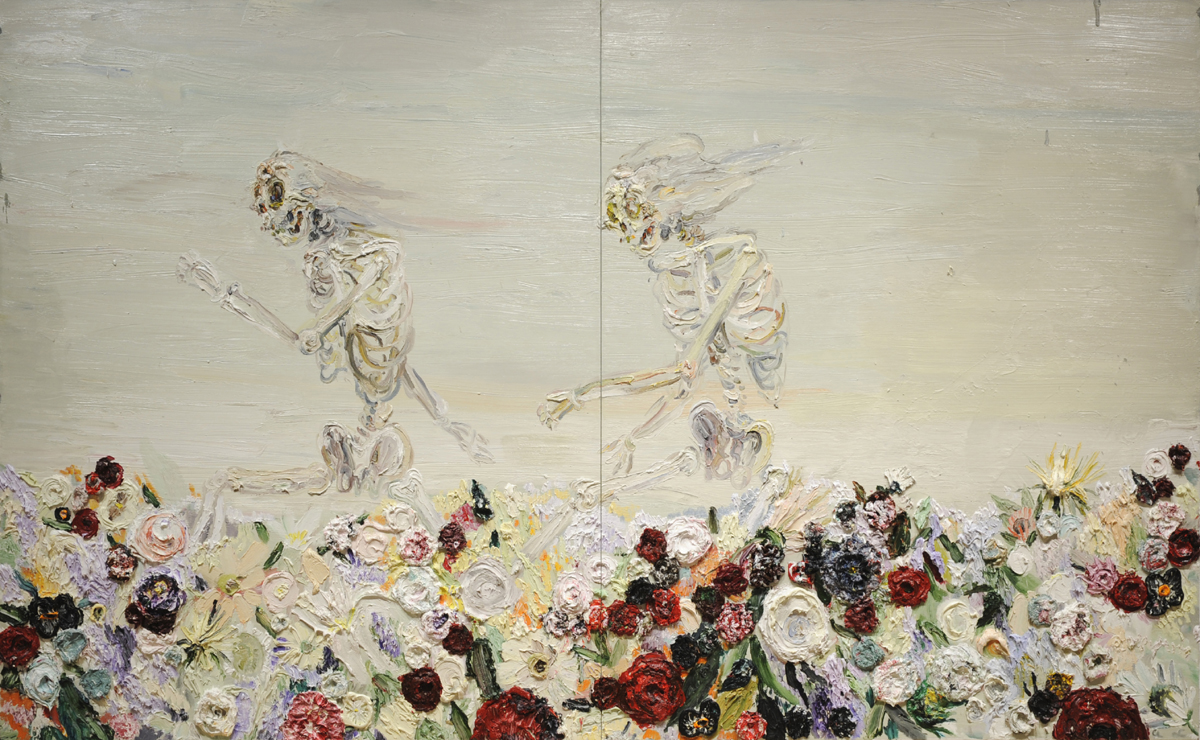 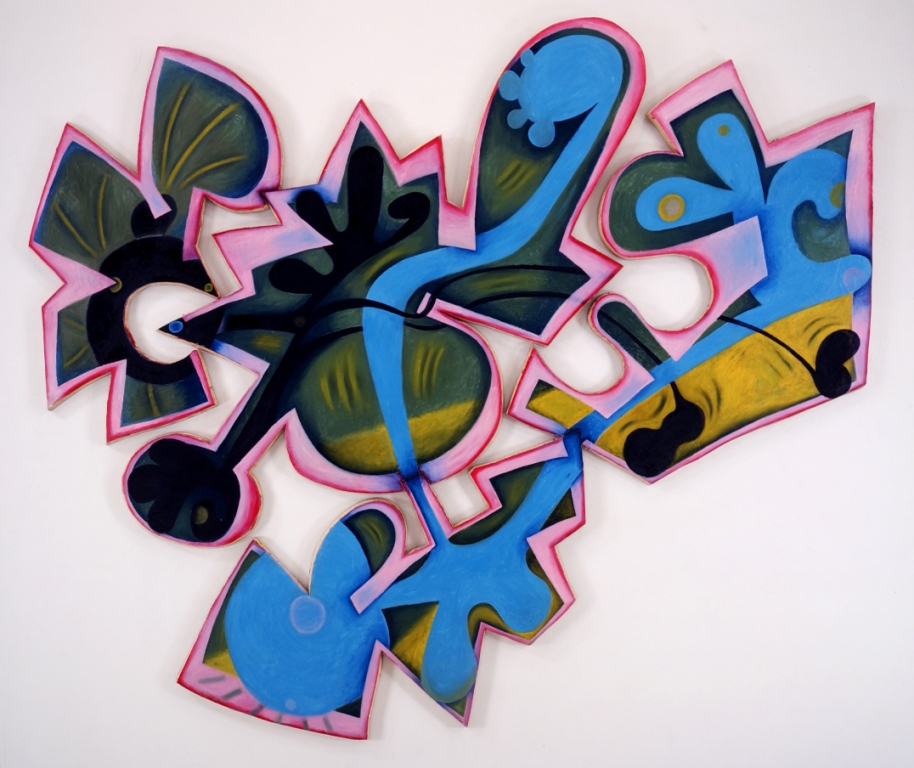 Elizabeth Murray (American, b. 1940-d. 2007)Landing, 1999Oil on canvasCollection Nerman Museum of Contemporary Art, 1999.06, Gift of JCCC Gallery Associates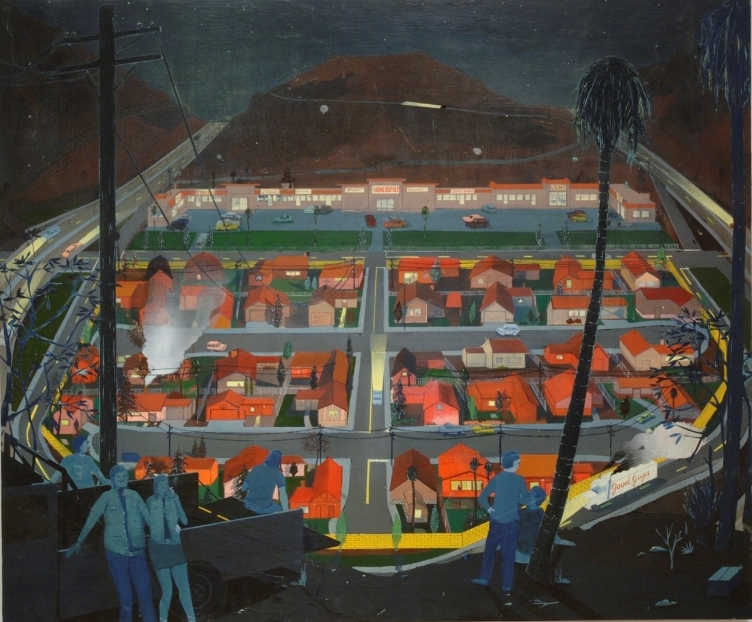 Jules de Balincort (French American, b. 1972)Temporary Drop Out, 2003Oil, spray paint, pen on boardCollection Nerman Museum of Contemporary Art, 2004.25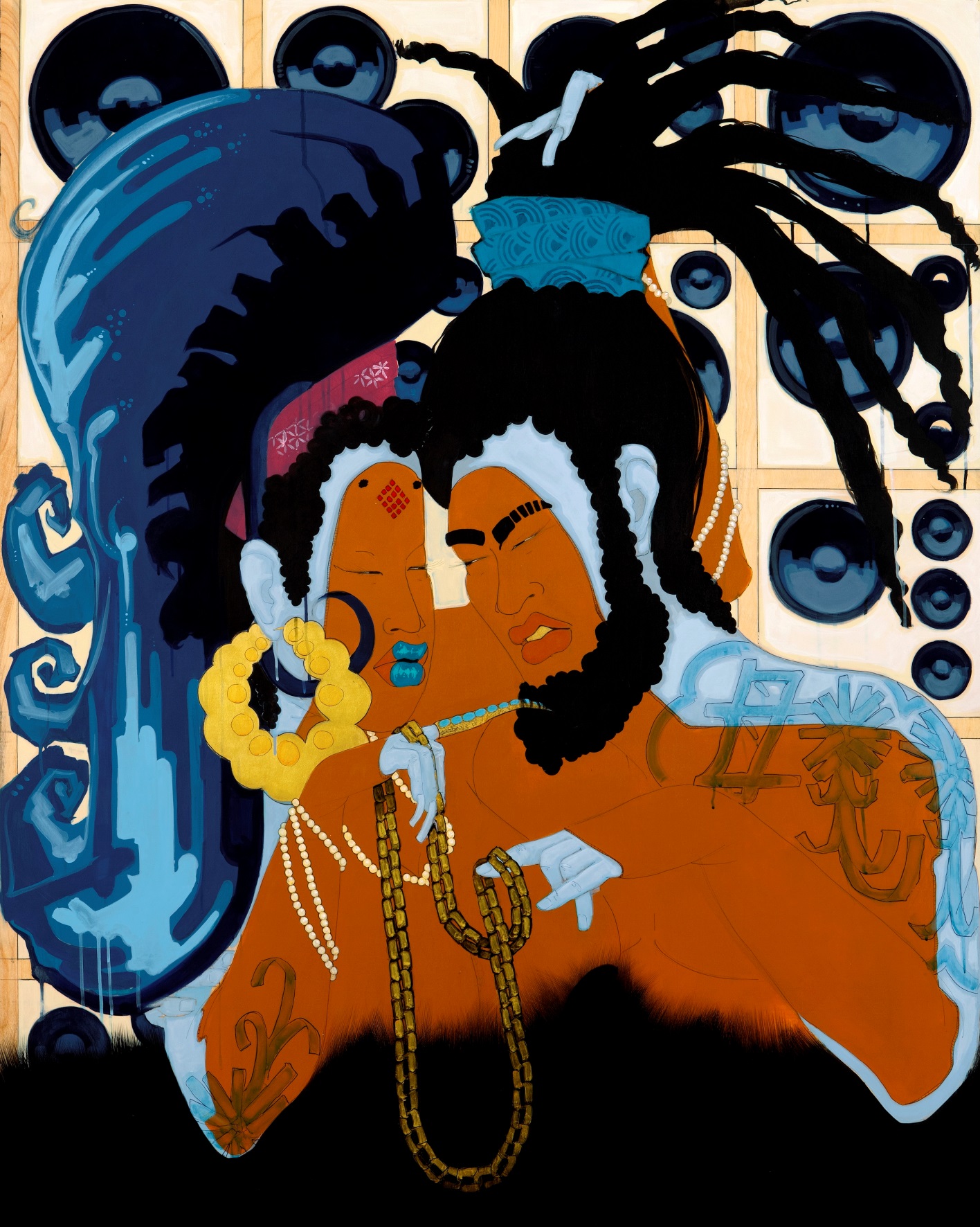 Iona Rozeal Brown (American, b. 1966)POD 444, Lynxes and Dropses (Song of Solomon 4:1,9,5:16), 2013Acrylic, ink, krink and graphite on wood panelCollection Nerman Museum, Gift of the H. Tony and Marti Oppenheimer Foundation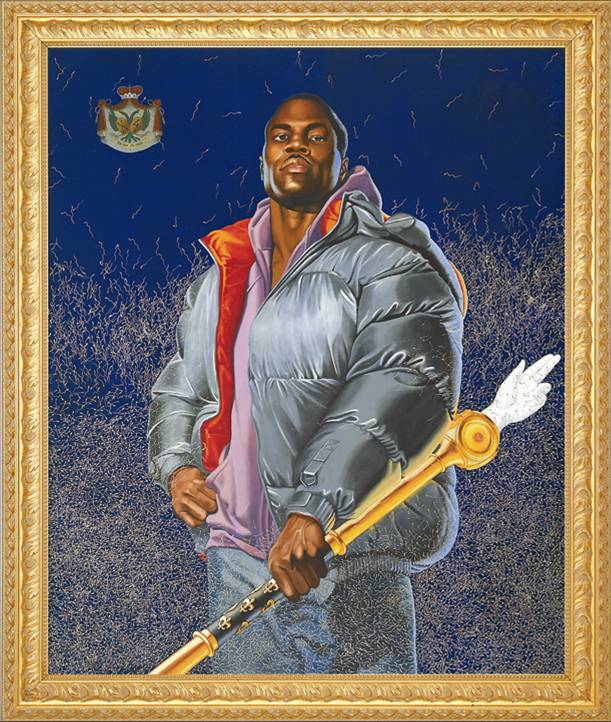 Kehinde Wiley (American, b. 1977)Alexander the Great (Variation), 2005Oil and enamel on canvasCollection Nerman Museum of Contemporary Art, 2005.29Gift of Marti and Tony Oppenheimer and the Oppenheimer Brothers Foundation 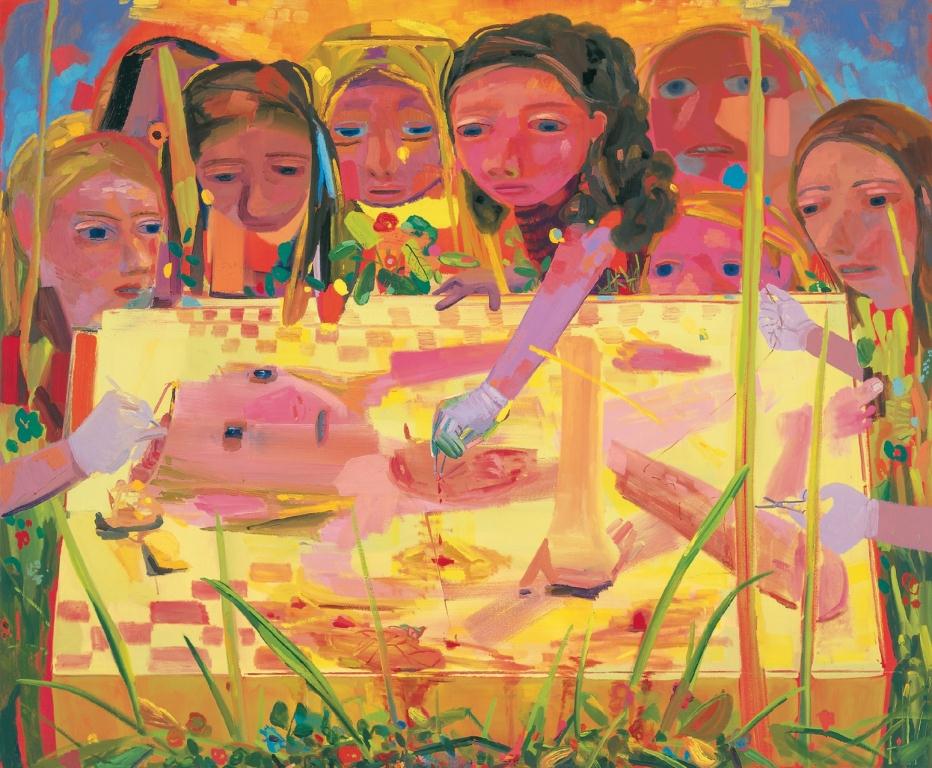 Dana Schutz (American, b. 1974)Surgery, 2004Oil on canvasCollection Nerman Museum of Contemporary Art, 2004.15Gift of Marti and Tony Oppenheimer and the Oppenheimer Brothers FoundationDana Schutz (American, b. 1976)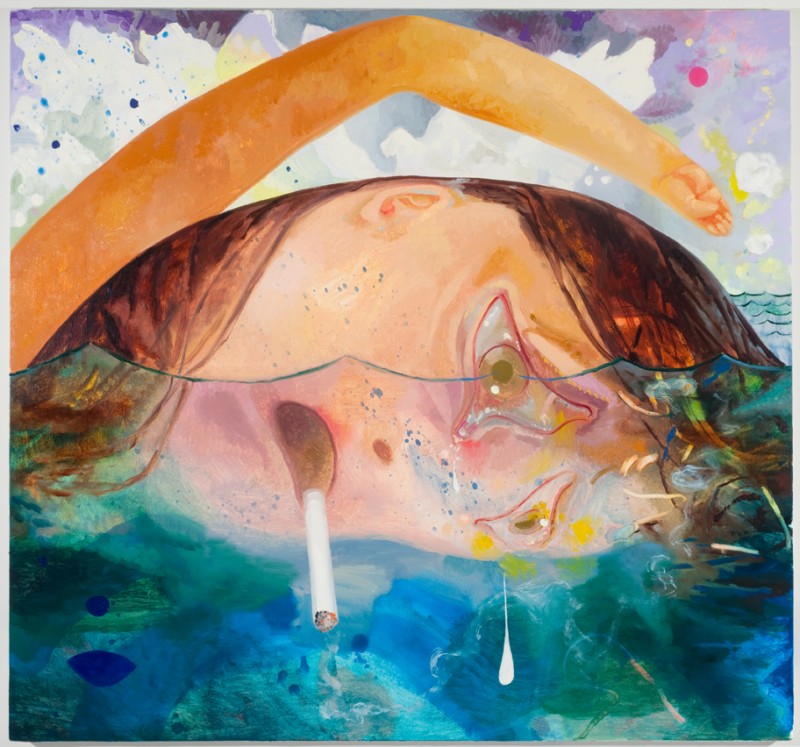 Swimming, Smoking, Crying, 2009Oil on canvasCollection Nerman Museum of Contemporary Art, 2010.01Gift of Marti and Tony Oppenheimer and the Oppenheimer Brothers Foundation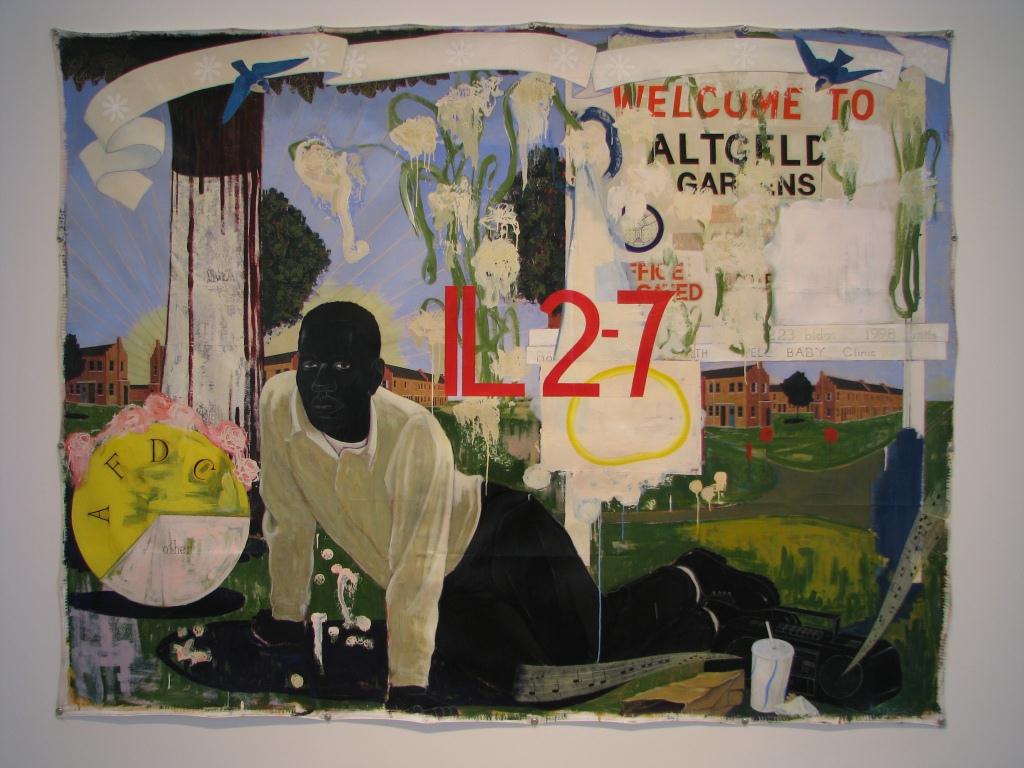 Kerry James Marshall (American, b. 1955)Untitled (Altgeld Gardens), 1995Acrylic and collage on canvasCollection Nerman Museum of Contemporary Art, 1999.16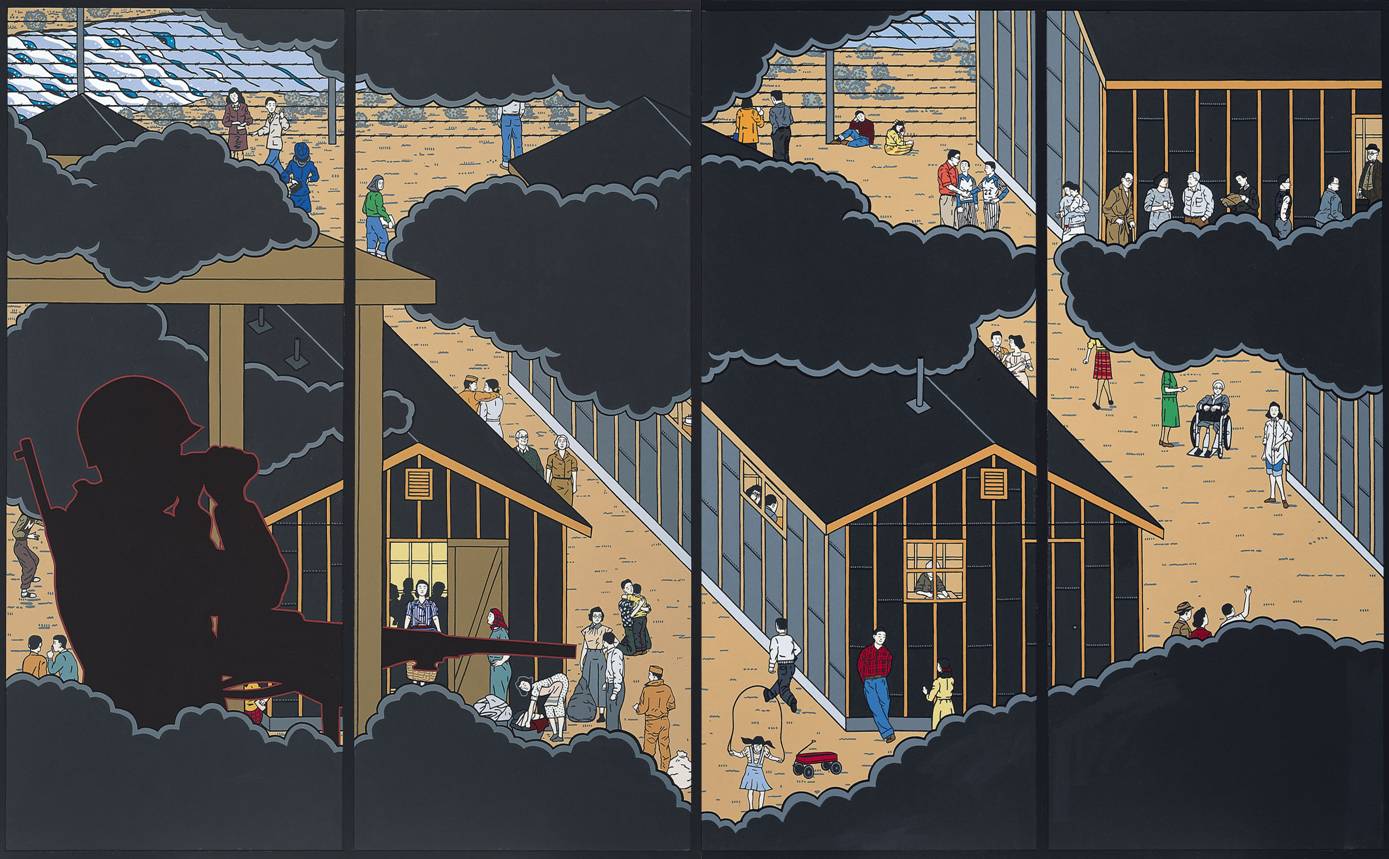 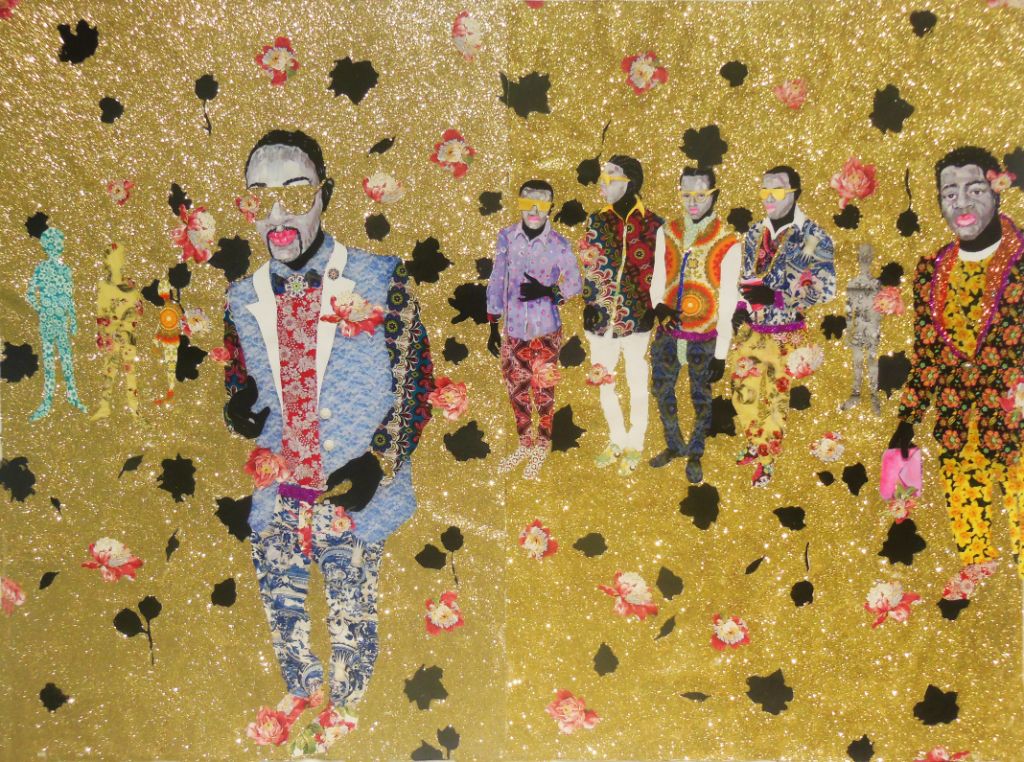 Ebony G. Patterson (Jamaican, b. 1981)Untitled Lightz II, 2013Mixed media on paperCollection Nerman Museum of Contemporary Art, 2014.03 
Gift of the H Tony and Marti Oppenheimer Foundation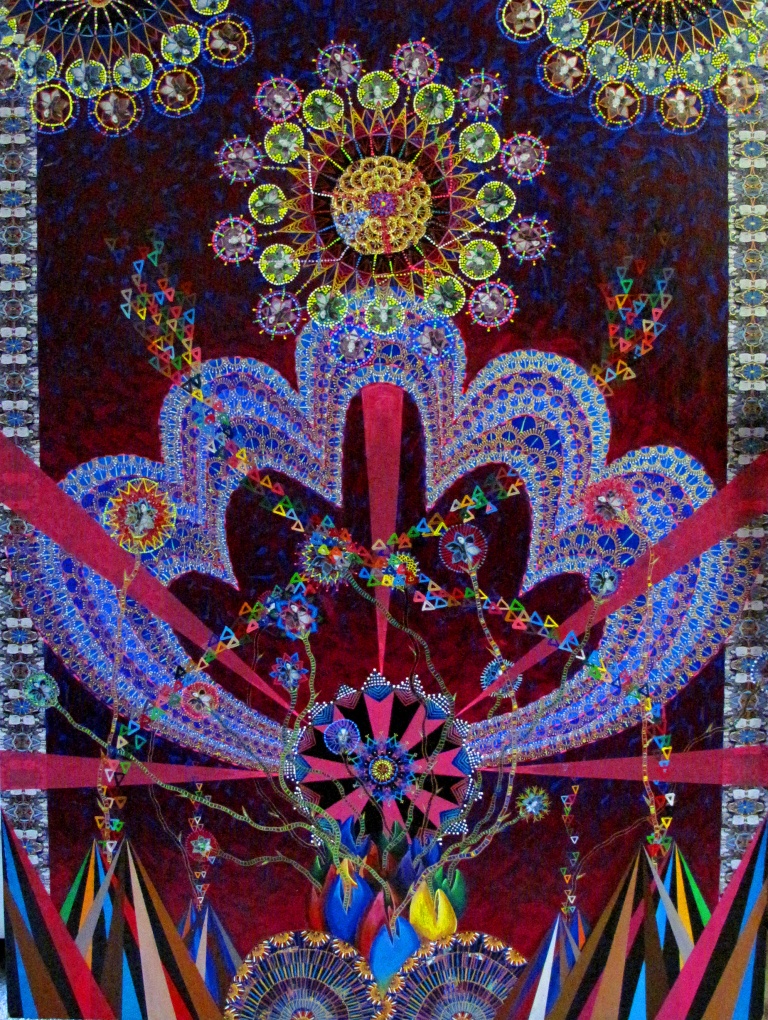 Asad Faulwell (American, b. 1982)Mujahidat #11, 2010Acrylic and paper on canvasCollection Nerman Museum of Contemporary Art, 2011.12Gift of Marti and Tony Oppenheimer, Los Angeles, CA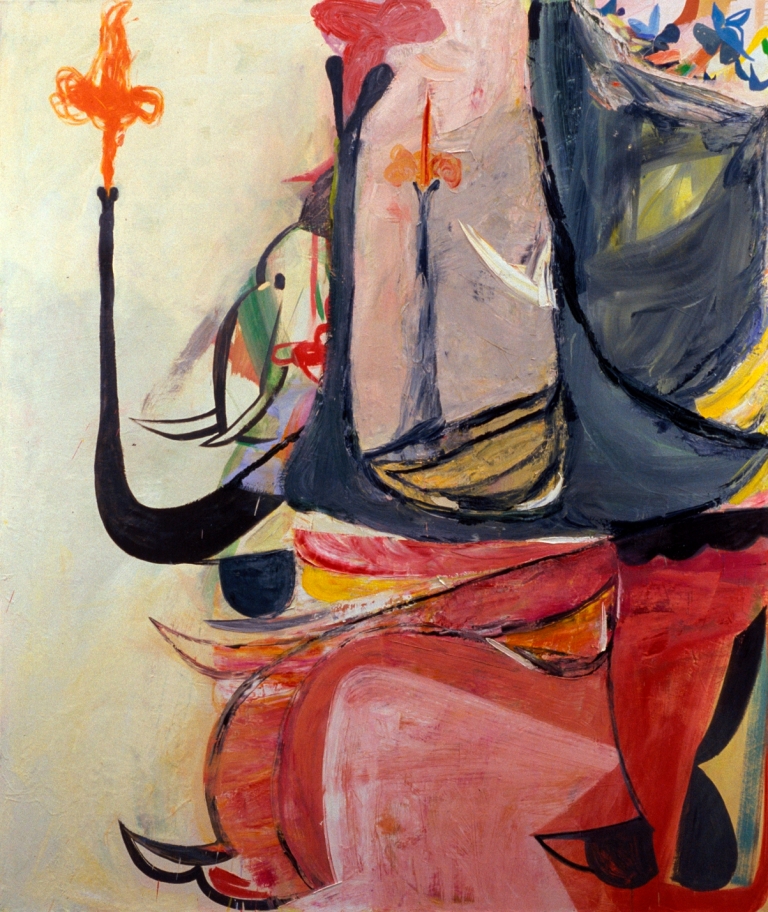 Amy Sillman (American, b. 1955)Elephant, 2005Oil on canvasCollection Nerman Museum of Contemporary Art, 2005.30 Gift of Marti and Tony Oppenheimer and the Oppenheimer Brothers Foundation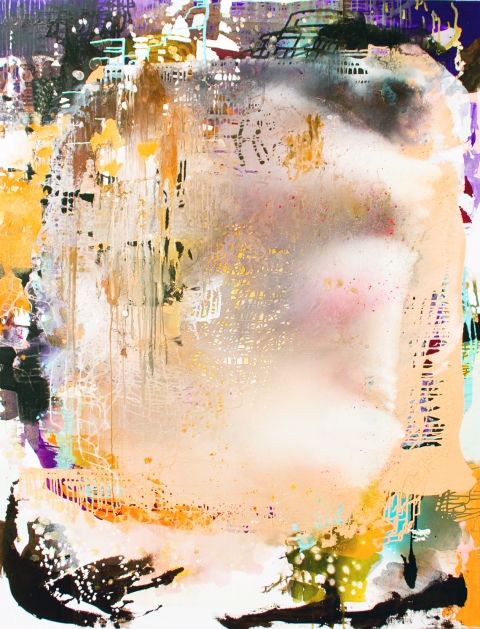 Jackie Saccoccio (American, b. 1963)
Portrait (Genovese), 2013
Oil and mica on linen
Collection Nerman Museum of Contemporary Art, 2013.16